KLASA 7 a b  Lekcje dn. 04.05. , 06.05. , 07.05. , 08.05.2020Temat : Mini obwód stacyjny 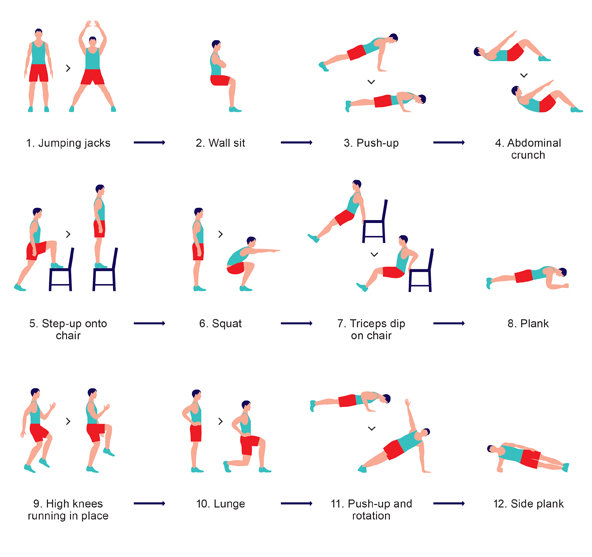 Pajacyki,Siedzenie przy ścianie (opierając się tylko plecami,Pompki,Brzuszki,Wchodzenie i schodzenie z krzesła,Przysiady,Opuszczanie się i podnoszenie na krześle (tyłem do niego),tzw. Deska (na zgiętych rękach),Bieg w miejscu,Klękanie (i wstawanie),Pozycja do pompek, podnoszenie rąk i odchył,Deska na boku.https://www.youtube.com/watch?v=ECxYJcnvyMw#action=shareKażde ćwiczenie wykonujecie 20s (na filmiku jest 30 s.) , przerwa 10 s.Wykonujemy dwa obwody ,przerwa między obwodami 2-3 min.Temat : Piramida żywienia.Zdrowa kanapka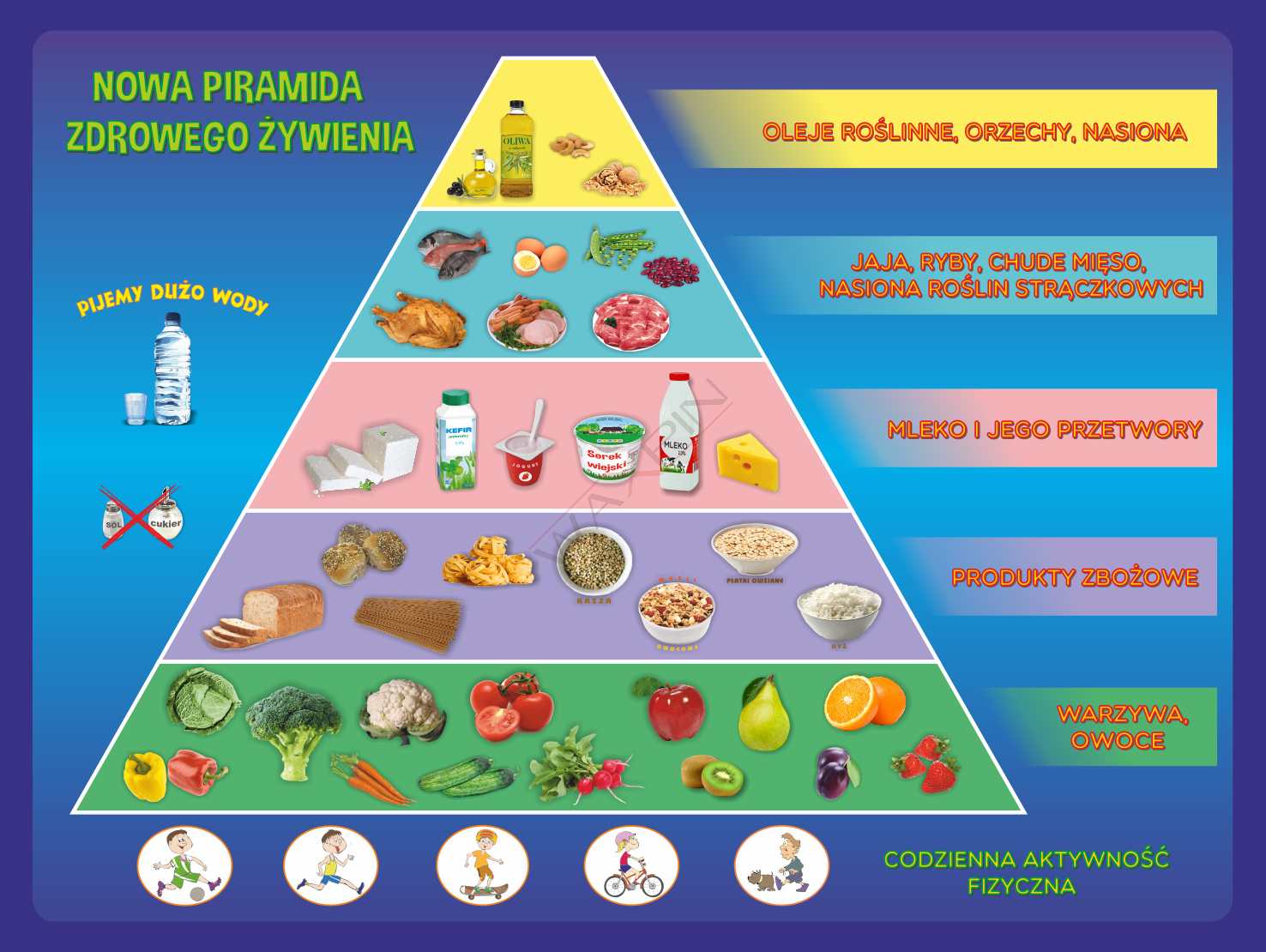 ZASADY:Jedz regularnie 5 posiłków i pamiętaj o częstym piciu wody oraz myj zęby po jedzeniu.Jedz różnorodne warzywa i owoce jak najczęściej i w jak największej ilości.Jedz produkty zbożowe, zwłaszcza pełnoziarniste.Pij co najmniej 3–4 szklanki mleka dziennie (możesz je zastąpić jogurtem naturalnym, kefirem i – częściowo – serem).Jedz chude mięso, ryby, jaja, nasiona roślin strączkowych oraz wybieraj tłuszcze roślinne zamiast zwierzęcych.Nie spożywaj słodkich napojów oraz słodyczy (zastępuj je owocami i orzechami).Nie dosalaj potraw, nie jedz słonych przekąsek i produktów typu fast food.Bądź codziennie aktywny fizycznie co najmniej godzinę dziennie (ograniczaj oglądanie telewizji, korzystanie z komputera i innych urządzeń elektronicznych do 2 godz.).Wysypiaj się, aby Twój mózg mógł wypocząć.Sprawdzaj regularnie wysokość i masę ciała.Zachęcam do zrobienia zdrowej kanapki . Mile widziane będzie zdjęcie